MACUL Swag: awesome, engaging, and FREE web tools to use in your classroom PhotoSynth: make a panorama OR a 3-D image (called a synth)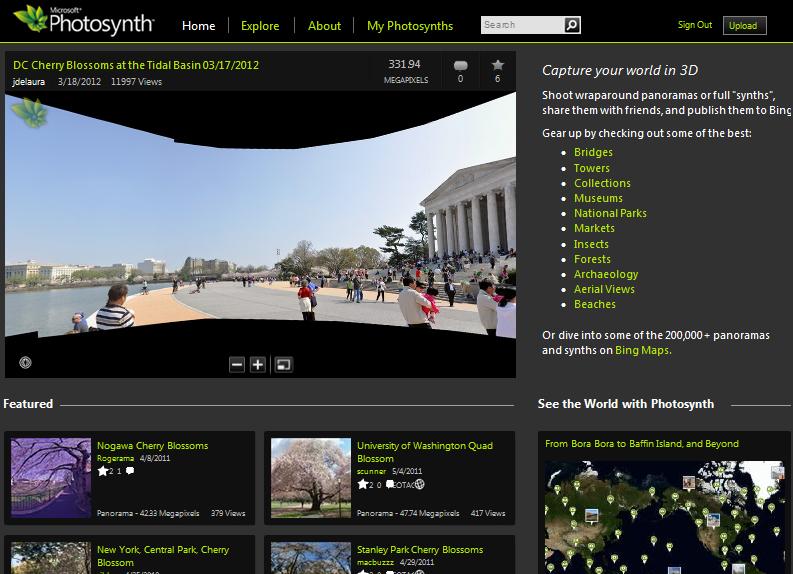 Getting Started:Go to www.photosynth.netCreate an account using your Microsoft Outlook accountDownload the “Photosynth” programUsing the Program:Synth: take a ton of pictures of a 3-D object from all angles (zoom out, zoom in, tilt the camera, etc…don’t fret about taking “good” pictures.   This is about quantity and variety, not quality)Create a synth by uploading all pictures of your object and wait a few minutes.  The program does all the work for you.  If you have lower than 75% quality, take and upload more pictures. Panorama: take a ton of pictures of a scene (from every angle…then repeat the process above.  Done.)Photosynth Classroom Applications:You go on a field trip to see a monument and want to document it in 3-DYou visit a beautiful scene and want to document your surroundingsLook through the synths/panoramas on the Photosynth website and use these images to teach about a geographic location or monumentCreate a 3-D image of a 3-D artwork you created and write an accompanying art reflectionCreate a 3-D image of a monument/artwork you liked on a field trip and write/record a reflection of itVirtual Field Trips: A Pinckney, MI teacher compiled links to virtual field trips from a variety of subject areasGo to www.vft78.weebly.com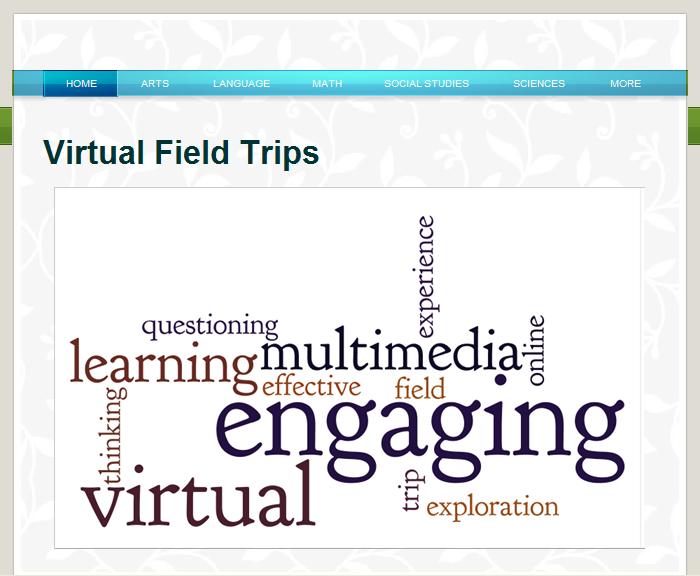 Classroom Applications:Send students to peruse a site as an anchor activity and reflect on what they learnedYou peruse a site first and design questions or activities for students to complete during and after they visit the siteScoop.it: curate your own digital magazine!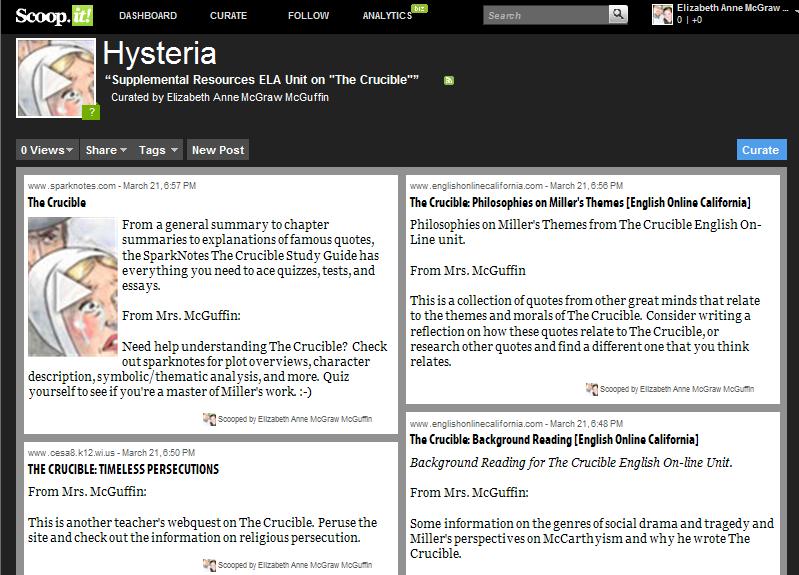 Using the Program: Go to www.scoopit.comCreate a free accountPeruse others’ scoop.it pages or embark on designing your ownPick a topic you’re interested in curating a magazine for and search scoop.it for related content (if you like any of the suggestions it gives you, you can curate them to your own page)Classroom Applications:See attached blog Unit planningAnchor activitiesCreate a resource poolResearch current eventsFind current, real-world stories that relate to class contentFotoFlexer: an online site to do basic image editing: text and graphic overlays, tints, special effects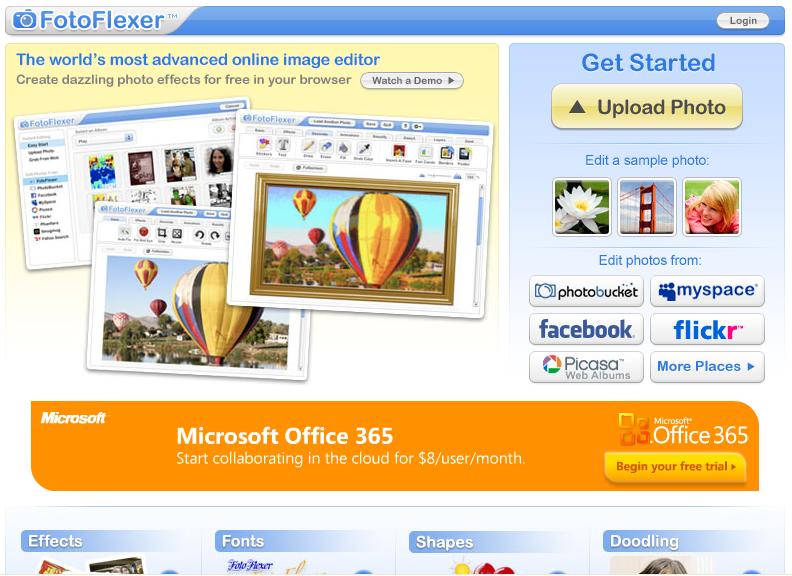 Using the Program:Go to www.fotoflexer.comWhile you can create an account, you can always just upload images and edit them without having to commit to creating an accountClassroom Applications:Tint and edit images to create a different moodInterpose or juxtapose image and text to create new meanEdit images for collages or postersCreate author, historic figure, great mathematician, scientist/inventor posters (upload a portrait of them and layer a famous quote or important facts about them on top of the image; print and post in your room or on a bulletin board)Pinterest: make an online pin board to collect and share images and accompanying captions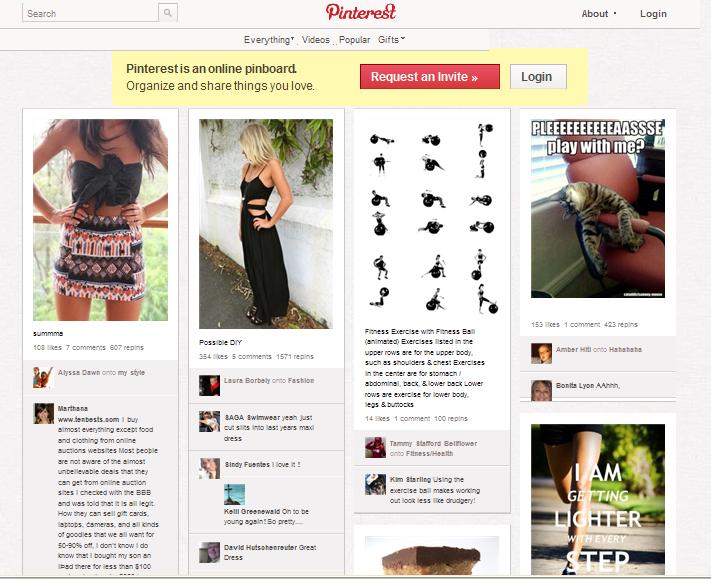 Using the Program:Go to www.pinterest.comRequires facebook/twitter to sign upInstall the “Pin It” button to your favorites tool bar and as you come across images you like, “pin” them (they’ll get linked back to your pin board)Classroom Applications: See attached blog post on symbolism in The Glass MenagerieHistoric context (collage images and captions related to your class content)A pinboard of a story's setting (with accompanying captions - maybe quotes from the text to accompany the images)A pinboard that documents a character's personality, interests, values, etc.A unit planning tool to pin different texts, quotes, and artworks all centered on a shared themeCreate an “interests” board to introduce yourself on your teacher website (or have students do it as an icebreaker activity)Other Cool FREE Things You Can Investigate on Your Own:Weebly.com (start a class blog!)Michigan Virtual University (free PD courses)Windows Live Photo Gallery (an online place to house, organize, and edit all of your photos)AutoCollage (upload a ton of photos and this program builds a collage for you; it recognizes face and so zooms in on those so no one’s head is cut off)Get from www.us.partnersinlearningnetwork.comMicrosoft Ice (an image composite editor; stitches images together into one panoramic image)Microsoft Mathematics 4.0 in the Classroom (projects calculator and buttons; unit converter)www.21things4teachers.netBubblus (visual organizer)Gliffy (sophisticated templates and venn diagrams)www.pics4learning.com (a database of copyright-free images)ZoomIt (functions like an interactive whiteboard; lets you type text on top of your computer screen; sets a timer to project on the screen)Be sure to download the technet oneGoogle Museum